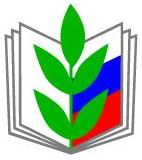 СЕВАСТОПОЛЬСКАЯ ГОРОДСКАЯ ОРГАНИЗАЦИЯ ПРОФСОЮЗА РАБОТНИКОВ НАРОДНОГО ОБРАЗОВАНИЯ И НАУКИ РФАдрес : 299011, г.Севастополь, ул.Большая Морская ,42(8 – 0692) тел. 54-04-82, тел – 54-35-22 e-mail – uchitel-1000@mail.ruОбращение к Правительству г.Севастополяпо вопросу повышения заработной платы работников отрасли образованияУважаемый Михаил Владимирович!   Уровень средней заработной платы педагогических работников в соответствии с указами Президента РФ от 2012 года достигается за счёт интенсификации труда: выполнения дополнительной учебной работы, выполняемой сверх установленной нормы часов за ставку заработной платы.     Севастопольская городская организация Профсоюза работников народного образования и науки РФ от имени  Комитета  горкома Профсоюза от 22.12.2021г.,  членов   Профсоюза  отрасли образования просит Вас поддержать наши требования:- принять меры по повышению окладов педагогических  работников отрасли образования в связи с увеличением размера МРОТ;- инициировать принятие федеральных законов, устанавливающих, что минимальный размер оплаты труда- это размер месячной заработной платы за труд неквалифицированного работника, полностью отработавшего норму рабочего времени при выполнении простых работ в нормальных условиях труда, в величину которого не включаются компенсационные, стимулирующие и социальные выплаты;- размеры тарифных ставок, должностных окладов, базовых ставок заработной платы по профессиональным квалификационным группам работников не могут быть ниже минимального размера оплаты труда. ПРИСУТСТВОВАЛО: 62 члена Комитета,                                           49 председателей первичных профсоюзных организацийГОЛОСОВАЛИ:            единогласно.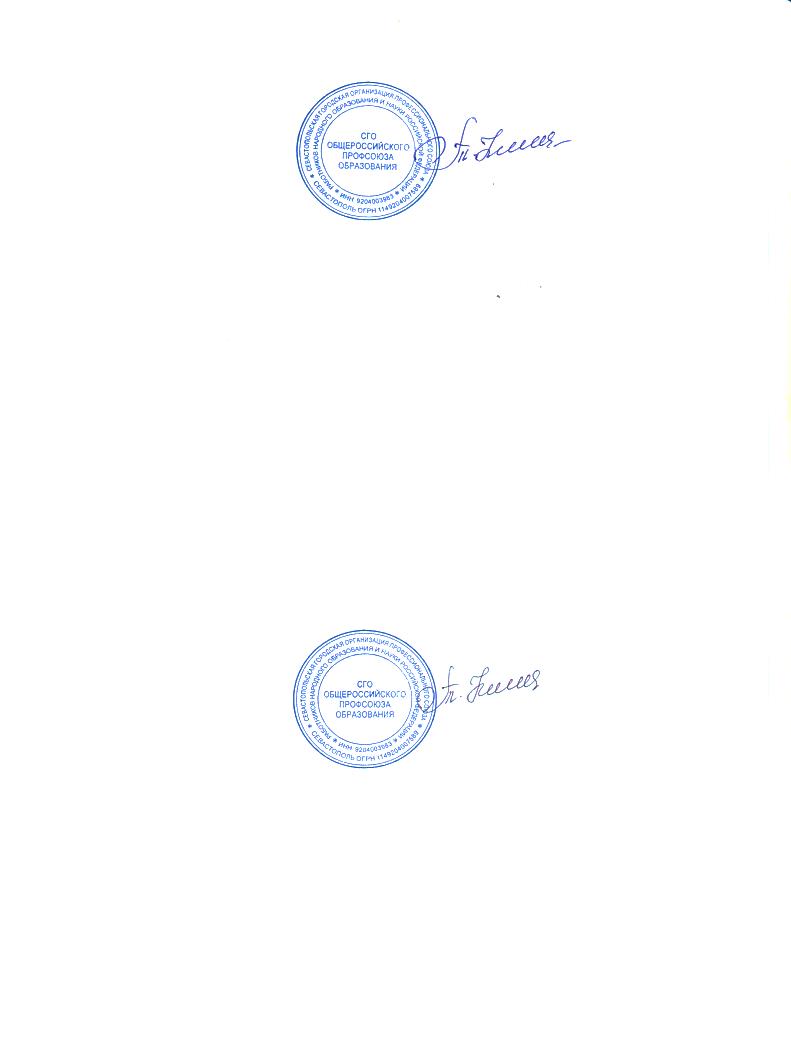 С уважением,Председатель Севастопольской городской организации Профсоюза работниковнародного образования и науки РФ                     _______      /Т.К.Козлова/